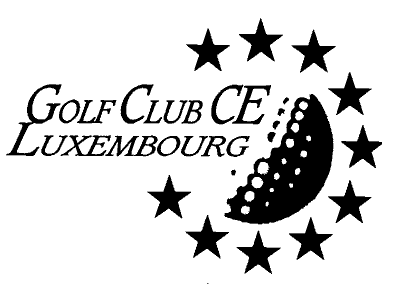 			Luxembourg, 09 September 2016Competition at SAARBRÜCKER Golf-Club (Germany)On Saturday 8 OCTOBER 2016The committee is pleased to invite members to a new destination for a competition to be played at Golf-Club Trier on Saturday 10th of September.The course is located in: Golfclub Saarbrücken e.V.; Oberlimberger Weg 43, 66798 Wallerfangen, Deutschland, less than 1 hour drive from Luxembourg.http://www.golfclub-saarbruecken.de/cms/en-us/aktuell.aspxAny member wishing to use a buggy should make direct contact with the secretariat:(Tel. +49 68 37 - 444 800).Tee times are from 10h00 and there will be a prize giving ceremony soon after the last flight has returned.The deadline for entries is Monday, 3rd October at noon. Tee time will be uploaded on our site https://membermojo.co.uk/gcec, latest Thursday noon following the deadline.Non-members of Saarbrücken GC : Greenfee  for the competition over 18 holes is 45.00 € for an adult and 30.00 € for a junior.Fees to be transferred to the account of the club: BIL IBAN LU07 0025 1597 4376 8500 - mention "Saarbrücken -  2016".We hope to see many of you there.For the Committee,F. LEBRUN---------------------------------------------------------------------------------------------------------------------------Please send your entry form to Fabrice LEBRUN (fabrice.lebrun@publications.europa.eu)Name & SurnameHome ClubHdcpAdult / Junior